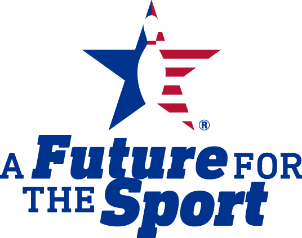 APPLICATION FOR GREATER LAKE COUNTY USBC Board of Directors/Officers  	PLEASE TYPE OR PRINT – USE INK ONLYPlease answer the following questions:Send application to:Dianne Berrydlfesanco@gmail.com(Applications must be received by April 15, 2024, to be considered for election)Name:Address:Apt. No.:City/State/Zip:City/State/Zip:USBC CARD #Telephone – Home:Telephone – Home:Telephone – Work:Cell Phone: Cell Phone: E-mail:APPLYING FOR BOARD POSITION:APPLYING FOR BOARD POSITION:APPLYING FOR BOARD POSITION:APPLYING FOR BOARD POSITION:(Check appropriate boxes):President: Vice President:  Director:  Sgt-at-Arms:  Sgt-at-Arms:  Have you held a league office?     YES      NO       If so, what office did you hold?Have you held a league office?     YES      NO       If so, what office did you hold?Have you held a league office?     YES      NO       If so, what office did you hold?Office HeldLeagueName of Association / Bowling CenterHave you been on any committees?    YES     NOIf yes, please list them: (example: Bowling All-Stars, PTA School Family Dinner, Fundraising)Are you an active bowler, bowling in at least one certified league?       YES        NO   Have you ever held an office in a bowling Association?     YES     NO       If yes, what office(s) have you held:Have you ever held an office in a bowling Association?     YES     NO       If yes, what office(s) have you held:Office HeldName of Bowling AssociationAre you currently involved with Youth Bowling?      YES       NO       If yes, to what extent:Have you a working knowledge of Roberts Rules of Order Newly Revised?      YES       NO        Do you have time to attend ALL meetings called by the President?      YES      NO        Do you have time for committee work and help with tournaments on weekends?      YES      NO        List any other hobbies or talents you have that would benefit this board:SafeSport and Registered Volunteer Program:According to the Safe Sport Act of 2017, USBC requires all local board members complete the SafeSport training & enroll in the Registered Volunteer Program        Do you have a current RVP/SafeSport Certification?    YES      NO  If yes, RVP Expiration date: ________________        If not, are you willing to obtain RVP/SafeSport certification prior to election?  YES      NO        I hereby consent to have my name submitted for election.      YES      NO   I hereby consent to have my name submitted for election.      YES      NO   I hereby consent to have my name submitted for election.      YES      NO   I hereby consent to have my name submitted for election.      YES      NO   Signature of Applicant:Date of Application:Print Name: